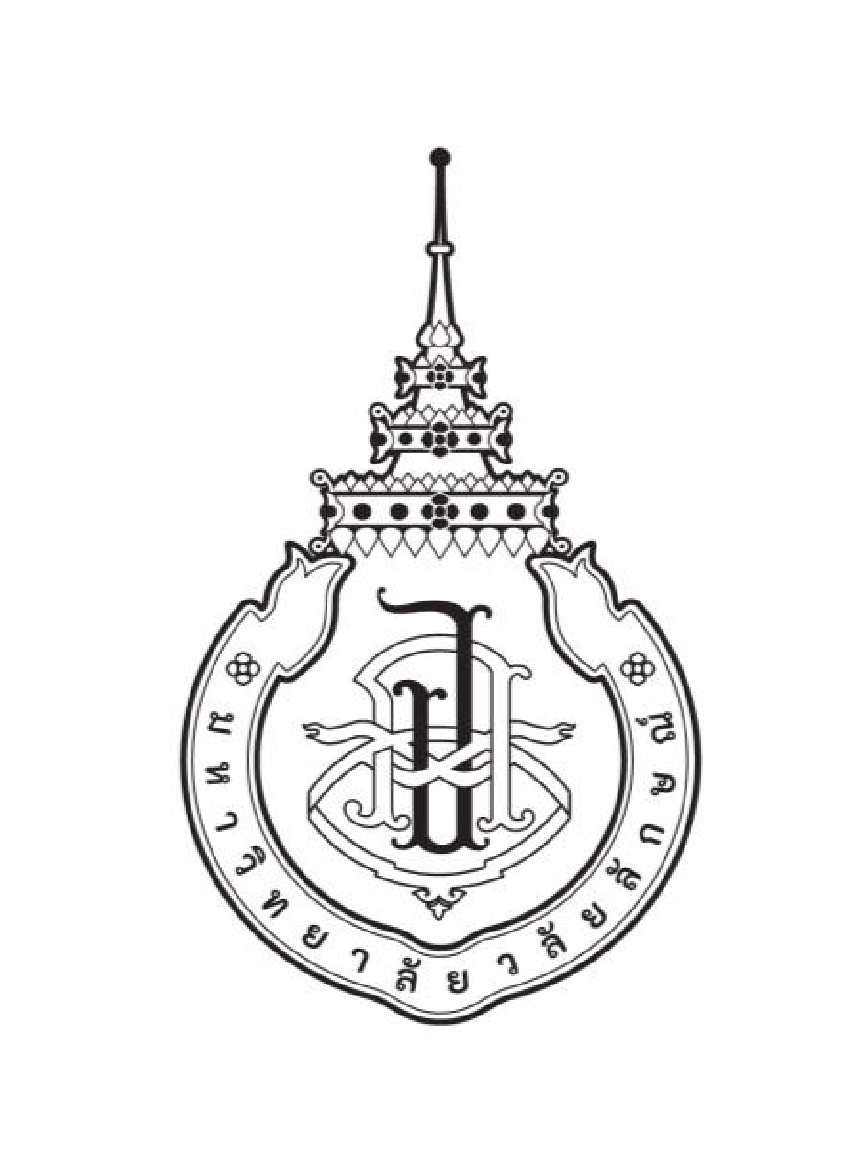 กลุ่มวิชาเลือกเสรี หมวดวิชาศึกษาทั่วไป พ.ศ. 2565สํานักวิชาพหุภาษาและการศึกษาทั่วไปมหาวิทยาลัยวลัยลักษณ์สารบัญกลุ่มวิชาเลือกเสรี หมวดวิชาศึกษาทั่วไป พ.ศ.2565มหาวิทยาลัยวลัยลักษณ์................................................1. หน่วยงานที่รับผิดชอบ		สำนักวิชาพหุภาษาและการศึกษาทั่วไป มหาวิทยาลัยวลัยลักษณ์ 2. กำหนดการเปิดสอน		กลุ่มวิชาเลือกเสรี หมวดวิชาศึกษาทั่วไป พ.ศ. 2565 จะเริ่มใช้ตั้งแต่ภาคการศึกษาที่ 1 ปีการศึกษา 2565 เป็นต้นไป3. อาจารย์ผู้สอนอาจารย์ผู้สอนจากสำนักวิชาพหุภาษาและการศึกษาทั่วไป และสำนักวิชาอื่น ๆ ในมหาวิทยาลัยวลัยลักษณ์4. นักศึกษา 	นักศึกษาที่เข้าศึกษาระดับปริญญาตรีของมหาวิทยาลัยวลัยลักษณ์ สามารถเลือกเรียนกลุ่มวิชาเลือกเสรี หมวดวิชาศึกษาทั่วไป พ.ศ.2565 ได้ 5. หลักสูตร		กลุ่มวิชาเลือกเสรี หมวดวิชาศึกษาทั่วไป พ.ศ.2565 ได้กำหนดรายวิชาที่สอดคล้องกับแผนพัฒนาเป้าหมายการพัฒนาที่ยั่งยืน (SDGs) และทักษะในศตวรรษที่ 21 ประกอบด้วย 5 กลุ่มวิชา 6. รายวิชากลุ่มต่าง ๆ6.1 กลุ่มวิชาภาษาและวัฒนธรรม6.2 กลุ่มวิชามนุษยศาสตร์และสังคมศาสตร์ 6.3 กลุ่มวิชาสิ่งแวดล้อม6.4 กลุ่มวิชากีฬา นันทนาการและการออกกำลังกาย 6.5 กลุ่มวิชาศิลปะและชีวิต 7. คำอธิบายรายวิชาGED65-111  	ภาษากับวัฒนธรรม	4 (4-0-8) 	Language and Culture		รายวิชานี้ศึกษาภาษา​ในบริบทสังคมและวัฒนธรรม​​ผ่านชุดข้อมูลทางวิชาการ วรรณกรรม สื่อสารมวลชนและ​เหตุการณ์ในสังคม​ปัจจุบัน​ ​​การเปลี่ยนแปลง​ทาง​ภาษา​และวัฒน​ธร​รม ความแตกต่างของการใช้ภาษาในสังคมที่หลากหลาย		This course studies languages in the social and cultural contexts through a series of academic data, literature, mass media and social events. This course also explores ​​the changes of languages and cultures and the differences in language use in different societies.GED65-112 	เรื่องเล่ากับอัตลักษณ์	  4(2-4-6) 	Narrative and Identity 		รายวิชานี้ศึกษากระบวนการสร้างเรื่องเล่าที่นำไปสู่การสร้างอัตลักษณ์ของชุมชนและผู้คน เรื่องเล่าในฐานะข้อมูลทางคติชน บทบาทการสร้างอัตลักษณ์ มโนทัศน์การนิยามตัวตน ชุมชน ท้องถิ่น มิติความสัมพันธ์กับสังคมโลกาภิวัตน์ เศรษฐกิจสร้างสรรค์ และการท่องเที่ยว	   		This course studies the process of creating narratives which lead to the identity formation of the rural communities and people. The narratives as folklores, identity construction, the concepts of self-identification, locality, communities, and the relational dimensions of globalized societies, creative economy and tourism. GED65-113 	ศิลปะการพูดภาษาไทยเพื่อพัฒนาบุคลิกภาพ 	4(2-4-6)		Art of Speaking Thai for Personality Development		รายวิชานี้ศึกษาศิลปะการพูดในสถานการณ์ต่าง ๆ การออกเสียง การเปล่งเสียงและการใช้เส้นเสียงในภาษาไทย การเตรียมพร้อมการพูดในที่สาธารณะ การประเมินและวิเคราะห์ผู้ฟังอย่างเป็นระบบ การแก้ไขสถานการณ์เฉพาะหน้า การพูดทางวิชาการ การพูดในฐานะพิธีกรและโฆษก มารยาทของการพูดในสังคมออนไลน์ การประยุกต์การพูดในบริบทของสายอาชีพสู่การพัฒนาบุคลิกภาพ		This course studies the art of speech in different situations. In this course, students will learn pronunciation, vocalization, intonation, public speaking preparation, the systematic audience assessment and analysis, resolving specific situations, academic speaking, speaking at social events as moderators and spokespersons, public speaking etiquette for online platforms, speaking in professional contexts, and personality development. GED65-114 	ศิลปะการพูดในที่ชุมชน						     4(2-4-6)             	Art of Public Speaking		รายวิชานี้มุ่งเน้นการสื่อสาร ความรู้เบื้องต้นเกี่ยวกับการพูด ประเภทของการพูด การเตรียมการพูด การวิเคราะห์ผู้ฟัง ศิลปะการพูดในที่ชุมชน และการพูดในโอกาสพิเศษต่าง ๆ ตลอดถึงการพัฒนาบุคลิกภาพของผู้พูด อิริยาบถในการพูด การใช้ภาษาในการพูด ความรู้ ความคิดและทัศนคติของผู้พูด โดยเน้นการฝึกภาคปฏิบัติเพื่อให้เป็นนักพูดที่ดี และสามารถนำศิลปะการพูดไปประยุกต์ใช้ประกอบวิชาชีพในเชิงสร้างสรรค์ 		This course focuses on communication, the basic knowledge of speaking, the type of speaking, speech preparation, audience analysis, the art of public speaking, and speaking at special occasions. The personality development of speakers, speaking attitudes, the use of language, and speakers' knowledge, thoughts and attitudes. Different public speaking practices in order to become good public speakers who can utilize the art of public speaking in their professions creatively.GED65-115 	ทักษะการสื่อสารภาษาไทยในงานอาชีพ				    4(2-4-6)	Communicative Thai for Careers	รายวิชานี้ศึกษาและฝึกทักษะวิธีการสื่อสารภาษาไทย การติดต่อและปฏิบัติงานในวิชาชีพต่าง ๆ ทั้งส่วนราชการ รัฐวิสาหกิจและเอกชนอย่างถูกต้องเหมาะสมตามหลักเกณฑ์ กาลเทศะ บุคคล และสถานการณ์ทั่วไป ศิลปะในการฟังและการอ่านอย่างมีวิจารณญาณ ศิลปะในการพูดและการเขียนเชิงวิชาการและเชิงสร้างสรรค์ สามารถนำทักษะการสื่อสารภาษาไทยไปใช้พัฒนาตนเองและงานวิชาชีพอย่างมีประสิทธิภาพ	This course studies and focuses on practices on Thai communication skills such as communicating in various professions and working in the public sector, state enterprises, and the private sectors according to communicative guidelines, timely occassions, individual status and general circumstances. The art of critical reading and listening, the art of speech, and academic and creative writing. Being able to apply Thai communication skills for personal development and professions effectively.GED65-121 	สังคมวิทยาชีวิตประจำวัน     						    4(4-0-8)Sociology of Everyday Lifeรายวิชานี้ศึกษาความรู้เบื้องต้นทางสังคมวิทยาชีวิตประจำวัน เส้นทางชีวิต สังคมวิทยาครอบครัว สังคมวิทยาอารมณ์ความรู้สึก สังคมวิทยาที่อยู่อาศัย สังคมวิทยาเวลา สังคมวิทยาการบริโภค สังคมวิทยาสุขภาพ การประยุกต์ใช้แนวคิดสังคมวิทยาชีวิตประจำวันในการทำความเข้าใจปรากฏการณ์ทางสังคมและผู้คน และเพื่อพัฒนาทักษะการใช้ชีวิตThis course examines an introduction to sociology of everyday life, the life course, sociology of family, sociology of emotions, sociology of housing, sociology of time, sociology of consumption, sociology of health, and the applications of the concepts of sociology of everyday life to understand social phenomena and people and to develop life skills. GED65-122	เพศวิถีในสังคมไทย     	4(4-0-8) 	Sexuality in Thailand  			รายวิชานี้ศึกษาเพศ เพศสภาพ และเพศวิถี อัตลักษณ์ ความหลากหลายทางเพศ ความสัมพันธ์ทางอำนาจและเพศ การสร้างความรู้เรื่องเพศ ตลอดจนการนำเสนอของสื่อสารมวลชนในรูปแบบต่าง ๆ ผ่านโทรทัศน์ ภาพยนตร์ โฆษณา วิทยุ อินเทอร์เน็ต หนังสือพิมพ์ นิตยสารและสื่อสิ่งพิมพ์ ที่มีผลต่อค่านิยม ทัศนคติที่มีผลต่อการยอมรับและไม่ยอมรับเพศที่หลากหลายในสังคมไทย การสร้างความเข้าใจความรู้ทางเพศในสังคมไทยและสังคมอื่น ๆ ผ่านมิติ การเมือง สังคม และวัฒนธรรม ซึ่งจะสร้างการรับรู้เกี่ยวกับการยอมรับวิถีทางเพศที่แตกต่างหลากหลายในสังคมไทย		This course studies sex, gender, sexuality, identities, sexual diversity, the power-sex relationship, the social construction of sexual knowledge, and the presentations of mass media messages through television, movies, advertisement, radio, internet, newspapers and print media which influence the values and attitudes towards the acceptance and rejection of sexual diversity in Thai society. In addition, this course explores the construction of sexual knowledge in Thai society and other societies through political, social and cultural dimensions which will raise awareness about the acceptance of diverse sexual orientation in Thai society. GED65-123 	การจัดการความขัดแย้งด้วยพหุวัฒนธรรม					    4(4-0-8)		Conflict Management through Multiculturalism 		รายวิชานี้ศึกษาพหุวัฒนธรรมในฐานะแนวคิดและหลักการที่ให้ความสำคัญกับเรื่องความเท่าเทียม การปกป้องสิทธิมนุษยชน สิทธิทางวัฒนธรรม อัตลักษณ์ของชนกลุ่มน้อย ประสบการณ์ระดับโลกและระดับประเทศในการแก้ปัญหาความขัดแย้ง การอยู่ร่วมกันท่ามกลางความแตกต่างทางเพศ เชื้อชาติ ชาติพันธุ์ และศาสนา แนวคิดการสร้างสันติสุขในสังคม การนำพหุวัฒนธรรมมาใช้ในฐานะนโยบายการจัดการและการแก้ไขความขัดแย้งในสังคม			This course studies the concepts and principles of multiculturalism which emphasizes equality, human rights protection, cultural rights, the identities of minority groups, the global and national experiences in conflict resolution, and the coexistence of gender diversity, racial diversity, ethnic diversity and religious diversity. The concepts of peacebuilding and the use of multiculturalism as conflict resolution and management policies in societies. GED65-124 	แนวคิดทางปรัชญาเพื่อลดความเหลื่อมล้ำทางเพศ                	 	     4(4-0-8)		Philosophical Approach for the Reduction of Gender Inequalityรายวิชานี้ศึกษาแนวคิดทางปรัชญาและรากฐานความคิดตะวันตกที่มีผลต่อความไม่เท่าเทียมทางเพศในขอบเขตการสร้างองค์ความรู้ทางศาสนา วิทยาศาสตร์ กฎหมาย ที่ส่งผลต่อการเลือกปฏิบัติที่มีเหตุมาจากเพศ การทำให้เพศชายเป็นศูนย์กลาง เพศหญิงและเพศอื่น ๆ เป็นเพศที่ด้อยกว่า การรื้อสร้างมายาคติ การใช้แนวคิดทางปรัชญาในการส่งเสริมความเข้าใจในเรื่องความหลากหลายทางเพศ และลดความเหลื่อมล้ำทางเพศในสังคมThis course studies the philosophical concepts and the fundamental Western conceptions that affect gender inequality in the areas of religious, scientific and legal knowledge construction which results in sex discrimination. The examination of androcentrism, the inferior status of women and other genders in societies (gender stereotypes), the deconstruction of mythology, and the use of the philosophical concepts to enhance the understandings of gender diversity and to reduce gender inequality. GED65-125  	ประวัติศาสตร์วิทยาศาสตร์	4(4-0-8) 	History of Science			รายวิชานี้ศึกษาแนวคิดและกระบวนการพัฒนาความรู้วิทยาศาสตร์ ตั้งแต่สมัยประวัติศาสตร์โลกโบราณ สมัยคลาสสิคของยุโรป สมัยกลางของยุโรป การปฏิวัติวิทยาศาสตร์ สมัยใหม่ วิทยาศาสตร์กับสังคมโลกและมนุษย์ในสังคมร่วมสมัย โดยอธิบายให้เห็นถึงวิทยาศาสตร์กับพัฒนาการของมนุษย์ผ่านการเรียนรู้ตลอดชีวิต		This course studies the concepts and the development processes of scientific knowledge since the era of the ancient world history, the era of classical Europe, medieval Europe, scientific revolution, the era of modern science and world society, and humans in contemporary society. In addition, detailed explanations will be provided to help students understand science and human development through lifelong learning. GED65-126	ประวัติศาสตร์สังคมไทย	4(4-0-8) 	History of Thai Society			รายวิชานี้ศึกษาพัฒนาการและความเปลี่ยนแปลงสังคมไทย ยุคสมัยประวัติศาสตร์ สมัยอาณาจักรโบราณ สมัยจารีต สมัยอาณานิคม ประวัติศาสตร์ร่วมสมัย โดยอธิบายให้เห็นถึงความเปลี่ยนแปลงสังคมไทยตั้งแต่อดีตถึงปัจจุบันภายใต้บริบทการเมือง เศรษฐกิจ ที่มีอิทธิพลต่อสังคมไทย การประยุกต์ใช้ต้นทุนทางสังคมและวัฒนธรรมในสนับสนุนการสร้างสรรค์นวัตกรรมทางสังคม		This course studies the evolution and the changes of Thai society, the historic era of Thailand, the era of ancient kingdoms, the era of pre-modern states, the colonial era, and contemporary history. In addition, detailed explanations will be provided to help students understand the changes of Thai society from the past to the present under the political and economic contexts which influence Thai society and the applications of social and cultural costs to support the creation of social innovation.	GED65-127 	ศิลปะไทยในสังคมร่วมสมัย		              			    4(4-0-8) 		Thai Art in Contemporary Society รายวิชานี้ศึกษารูปแบบ การตีความ ความเข้าใจ สุนทรียภาพ และพหุลักษณ์ของศิลปะไทย ผ่านแนวคิด ข้อถกเถียง และข้อวิจารณ์ทางวิชาการที่ร่วมสมัยด้านประวัติศาสตร์ศิลปะและประติมานวิทยาของไทย อิทธิพลของประวัติศาสตร์นิพนธ์ศิลปะไทยที่มีต่อการเคลื่อนไหวทางชาตินิยม ท้องถิ่นนิยม และความเป็นพลเมืองโลกในสังคมไทยสมัยใหม่This course studies the category, interpretation, understanding, aesthetics and plurality of Thai art through the concepts, debates, and academic critiques of contemporary art history and Thai iconography, the influence of the historiography of Thai art on the nationalist and localist movements as well as global citizenship in modern Thai society. GED65-131  	เทคนิคการจัดการดิน น้ำ และธาตุอาหารพืช	4(2-4-6) 	Techniques for Managing Soil, Water, and Plant Nutrients			รายวิชานี้ศึกษาความสัมพันธ์ระหว่างธาตุอาหารกับกระบวนการทางสรีรวิทยาของพืช บทบาทของธาตุอาหารในการเจริญเติบโตและการให้ผลผลิตของพืช บทบาทของดิน ปุ๋ย น้ำ การประเมินความอุดมสมบูรณ์ของดิน และความต้องการธาตุอาหารพืช เทคนิคการใช้ธาตุอาหารด้วยปุ๋ยอินทรีย์และปุ๋ยอนินทรีย์สำหรับการปรับปรุงผลผลิตทั้งในด้านปริมาณและด้านคุณภาพ เทคนิคการใช้ปุ๋ยและผลตกค้างในดิน สถานะของน้ำในดิน ความต้องการน้ำของพืช เทคนิคการให้น้ำและระบายน้ำ การจัดการที่เป็นระบบของดิน ปุ๋ย และน้ำ เพื่อเพิ่มการผลิตของพืชที่มีความสำคัญต่อเศรษฐกิจ และการสร้างความมั่นคงทางอาหารและการบรรลุผลสัมฤทธิ์ของการบริโภคอย่างยั่งยืน		This course studies the relationship between nutrients and plant physiological processes. In addition, the course examines the roles of nutrients in plant growth and yield, the roles of soil, fertilizer and water, soil fertility evaluation, and nutritional requirements of plants. The techniques for nutrient utilization using both organic and inorganic fertilizers for the improvement of both quantitative and qualitative crop yields.Fertilizer application techniques, soil residual effects, soil water status, plant’s water requirements, irrigation and drainage techniques, and the systematic management of soil, fertilizer and water for increasing the production of crops that are important to the economy and for building food security and achieving sustainable consumption. GED65-132 	ภูมิศาสตร์สารสนเทศและแบบจำลองอย่างง่าย	4(2-4-6)		เพื่อการประเมินด้านสิ่งแวดล้อม	 	Simple Geographic Information System and Models for 		Environmental Evaluation  		รายวิชานี้ศึกษาหลักการพื้นฐานและองค์ประกอบสำคัญของระบบสารสนเทศภูมิศาสตร์และแบบจำลองทางสิ่งแวดล้อม การจัดเตรียมข้อมูลและการนำเสนอข้อมูล วิธีเลือกใช้รูปแบบของระบบสารสนเทศภูมิศาสตร์และแบบจำลองอย่างง่ายสำหรับการรายงานข้อมูล ฝึกปฏิบัติในการประยุกต์ใช้ระบบสารสนเทศภูมิศาสตร์และแบบจำลองอย่างง่ายและการประเมินด้านสิ่งแวดล้อม เพื่อการจัดการสิ่งแวดล้อมอย่างยั่งยืน	                        This course studies the basic principles and components of geographic information system and environmental models, data preparation and data display, selection techniques for simple geographic information system and models for data reporting, practices on the applications of simple geographic information system and models, and the evaluation of environment for sustainable environmental management.GED65-141  	รักบี้ฟุตบอล	2(1-2-3) 	Rugby Football		รายวิชานี้ศึกษาประวัติ ประโยชน์ของกีฬารักบี้ฟุตบอล ทักษะและเทคนิคของกีฬารักบี้ฟุตบอล การเสริมสร้างสมรรถภาพทางกาย กติกา ระเบียบ มารยาทในการแข่งขัน และความปลอดภัยในการเล่นกีฬารักบี้ฟุตบอล		This course studies the origin and benefits of rugby football, skills and techniques used in rugby football, physical fitness enhancement, competition rules and regulations for rugby football, competition etiquette, and safety in rugby football.  GED65-142  	โยคะและการบริหารกายเพื่อสุขภาพ	2(1-2-3) 	Yoga and Physical Exercise for Health		รายวิชานี้ศึกษาประวัติความเป็นมา คุณค่าและประโยชน์ของการฝึกโยคะ การสร้างเสริมสมรรถภาพทางกายด้วยการฝึกโยคะ การเลือกรูปแบบการฝึกโยคะที่เหมาะสมกับสมรรถภาพทางกาย เทคนิคเบื้องต้นสำหรับการเสริมสร้างกล้ามเนื้อ เทคนิคเบื้องต้นสำหรับความยืดหยุ่นของร่างกาย และการบริหารร่างกายเพื่อสุขภาพ 		This course studies the origin, values and benefits of yoga and physical fitness enhancement through yoga. Other topics include the selection of the appropriate types of yoga for physical fitness enhancement, basic techniques for muscle-strengthening exercise, basic techniques for body stretching exercise, and physical exercise for health. GED65-143  	การออกกำลังกายและกิจกรรมทางกายในวิถีชีวิตปกติรูปแบบใหม่	2(1-2-3) 	Next Normal in Exercise and Physical Activities		รายวิชานี้ศึกษาความหมายของวิถีชีวิตปกติรูปแบบใหม่ คุณค่า ประโยชน์ของการออกกำลังกายและการเคลื่อนไหวร่างกาย รูปแบบการออกกำลังกายและการเคลื่อนไหวร่างกายในสภาพแวดล้อมหรือพื้นที่จำกัด แรงจูงใจในการออกกำลังกาย เทคนิคการผ่อนคลายทางร่างกายและจิตใจ การประยุกต์ใช้แพลตฟอร์มดิจิทัลเพื่อการออกกำลังกายและกิจกรรมทางกาย                   	This course studies the meanings of the next normal lifestyles, the values and the benefits of exercise and physical activities. Additionally, students will learn different kinds of exercise and physical activities in restricted areas, how to build motivation to exercise, physical and mental relaxation techniques, and the applications of digital fitness platforms for exercise and physical activities. GED65-144  	แบดมินตัน (ผู้เล่นและผู้ตัดสิน)	4(2-4-6) 	Badminton (Players and Referee)		รายวิชานี้ศึกษาประวัติความเป็นมา คุณค่าและประโยชน์ของกีฬาแบดมินตัน ทักษะขั้นสูงของกีฬาแบดมินตัน เทคนิคการเล่นประเภทต่าง ๆ การจัดการแข่งขัน และการตัดสินเบื้องต้น 		This course studies the origin, values, and benefits of badminton. Students will also learn advanced badminton skills and tactics, different badminton techniques, tournament management, and preliminary judgment. GED65-145 	วินด์เซิร์ฟ	4(2-4-6)	Windsurfing		รายวิชานี้ศึกษาประวัติกีฬาวินด์เซิร์ฟ ทฤษฎีเบื้องต้นของวินด์เซิร์ฟ พื้นฐานการเล่น    วินด์เซิร์ฟ การเตรียมความพร้อมของร่างกายและจิตใจ อุปกรณ์และสถานที่เล่นกีฬาวินด์เซิร์ฟ การเลือกบอร์ดสำหรับเล่นวินด์เซิร์ฟ  ทิศทางการแล่นวินด์เซิร์ฟ  การรักษาความปลอดภัยและการปฐมพยาบาลในการเล่นวินด์เซิร์ฟ                 	This course studies the origin of windsurfing, basic windsurfing theories, basic windsurfing skills, physical and mental preparation, equipment and venues for windsurfing, windsurfing board selection, windsurfing wind direction, safety in windsurfing, and first aid. GED65-146  	การช่วยชีวิตและความปลอดภัยทางน้ำ  	4(2-4-6) 	Life Saving and Water Safety		รายวิชานี้ศึกษาประวัติและประโยชน์ของการช่วยชีวิตและความปลอดภัยทางน้ำ การเตรียมพร้อมสำหรับตนเอง ทักษะการช่วยเหลือตนเองในกรณีเป็นผู้ประสบภัย ทักษะการลอยตัวในกระแสน้ำ ทั้งน้ำนิ่งและน้ำในสภาพธรรมชาติ ทักษะและเทคนิคในการช่วยเหลือผู้ประสบภัยทางน้ำ หลักการช่วยฟื้นคืนชีพขั้นพื้นฐานในเด็กและในผู้ใหญ่ การประยุกต์ใช้อุปกรณ์ในการช่วยชีวิต การปฐมพยาบาลเบื้องต้น และการฝึกทักษะการช่วยฟื้นคืนชีพขั้นพื้นฐาน		This course studies the origin and benefits of lifesaving and water safety, self-preparation, self-rescue skills, floating skills in calm water and water conditions, life-saving skills and techniques for the victims of water-related disasters, the principles of cardiopulmonary resuscitation for children and adults, the applications of life-saving equipment, first aid, and basic cardiopulmonary resuscitation skill training. GED65-147  	ค่ายพักแรมเพื่อการอนุรักษ์ธรรมชาติและสิ่งแวดล้อม   	4(2-4-6) 	Camping for the Conservation of Nature and Environment		รายวิชานี้ศึกษาประวัติความเป็นมา คุณค่าและประโยชน์ของค่ายพักแรม วิธีการบริหารจัดการค่ายพักแรม  การอนุรักษ์ทรัพยากรธรรมชาติและสิ่งแวดล้อมในค่ายพักแรม  การฝึกปฏิบัติทักษะชีวิตในโลกแห่งการเปลี่ยนแปลง กิจกรรมสร้างความสัมพันธ์ การตั้งเต็นท์ การประกอบอาหาร การเดินป่า การท่องเที่ยวและการศึกษาเชิงธรรมชาติ การจัดกิจกรรมรอบกองไฟ และการบริหารจัดการค่ายพักแรม		This course studies the origin, values and benefits of camping, camping management strategies, and the conservation of natural resources and environment in campsites. In addition, students will engage in practical life skills activities in a changing world, team building activities, pitching a tent, cooking, trekking, nature-based tourism and education, and organizing campfire, and camping management.  GED65-148	กิจกรรมนันทนาการและวอร์คแรลลี่	4(2-4-6)		Recreational Activities and Walk Rally 			รายวิชานี้ศึกษาประวัติความเป็นมาของกิจกรรมนันทนาการ คุณค่า ประโยชน์ของกิจกรรมนันทนาการ การละลายพฤติกรรม การคลายเครียด การสร้างทีมงาน การออกแบบกิจกรรมวอร์คแรลลี่ การละเล่นพื้นเมือง เพลง และการแสดง 		This course studies the origin, values and benefits of recreational activities which include ice-breaking activities, stress-relieving activities, team-building activities, walk rally activities, folk dance, folk music, and folk performance. GED65-149	การเต้นและศิลปะการแสดงออกทางร่างกายแบบร่วมสมัย	4(2-4-6) 	Contemporary Dance and Body Art		รายวิชานี้ศึกษาประวัติความเป็นมา  คุณค่าและประโยชน์ของการเต้นและศิลปะการแสดงออกทางร่างกายแบบร่วมสมัย การเต้นประยุกต์แบบต่าง ๆ การเลือกรูปแบบการเต้นที่เหมาะสมเพื่อการสร้างเสริมสุขภาพ และการป้องกันและรักษาการบาดเจ็บจากการเต้น 		This course studies the origin, values and benefits of contemporary dance and body art, various applied dances, choosing the style of dance that is appropriate for health promotion, and dance injury prevention and the treatment of dance-related injuries.GED65-151  	การสื่อสารด้วยการวาด	4(2-4-6) 	Communication by Drawing 			รายวิชานี้ศึกษาศิลปะพื้นฐาน องค์ประกอบเส้น สี รูปร่าง เครื่องมือ เทคนิคพื้นฐานที่จำเป็นต่อการวาดรูป การวาดรูปทั้งในและนอกสถานที่ มิติภาพจริง แสงสี การสื่อสารเรื่องราวผ่านการวาดรูป การถ่ายทอดอารมณ์เป็นรูปภาพ		This course studies basic arts, line elements, colors, shapes, tools, basic techniques required for drawing, indoor and outdoor drawing, true dimensions, light and colors, storytelling through drawing, and conveying emotions through pictures. GED65-152  	การถ่ายภาพ	 4(2-4-6) 	Photography			รายวิชานี้ฝึกปฏิบัติการถ่ายภาพภายในและภายนอกสตูดิโอ การจัดองค์ประกอบของภาพเทคนิคการจัดแสง การตกแต่งภาพด้วยโปรแกรมคอมพิวเตอร์ การถ่ายภาพเพื่อการนำเสนอผลงาน ส่งเสริมการสร้างอาชีพและการประกอบธุรกิจ		This course focuses on the practical approaches to outside-of-the-studio phytography and inside-of-the-studio photography, photography composition, lighting techniques, digital photo editing and computer retouching, photography for portfolio to enhance career building and entrepreneurship.	GED65-153 	ภาพยนตร์และศิลปะการแสดงเพื่อสุนทรียะของชีวิต	4(4-0-8)		Cinemas and Performing Arts for the Aesthetics of Life		รายวิชานี้ศึกษาภาพยนตร์และศิลปะการแสดงในฐานะภาษาสากล ในการสะท้อนวิถีชีวิต อารมณ์ ความรู้สึกของผู้คนในสังคม การใช้ภาพยนตร์และศิลปะการแสดงในการบันทึกและถ่ายทอดความหมายทางสังคม วัฒนธรรม  การชื่นชมความงามในภาพยนตร์และศิลปะการแสดง การตีความหมายและความสำคัญของทฤษฎีการวิจารณ์ภาพยนตร์และศิลปะการแสดง		This course studies cinemas and performing arts as a universal language to reflect the lifestyles, emotions and feelings of people in societies. Using cinemas and performing arts to capture and convey social and cultural meanings, the aesthetic appreciation of cinemas and performing arts, the interpretation of the meanings of cinemas and performing arts, and the significance of the critical theory of cinemas and performing arts. GED65-154	ออเคสตราเบื้องต้น	    						     4(1-6-5) 	Basic Orchestra   		รายวิชานี้สร้างทักษะทางดนตรี ฝึกดนตรีปฏิบัติเฉพาะบุคคล ฝึกบันไดเสียง อัตราจังหวะ และทักษะทางแสดงดนตรีในระดับเบื้องต้น สำหรับการแสดงเดี่ยวและการแสดงเป็นวงขนาดเล็ก ฝึกการฟังเบื้องต้น เรียนรู้การอ่าน การบันทึกโน้ตดนตรี และทฤษฎีดนตรีที่เกี่ยวข้อง		This course equips students with musical skills, individual instrument practice, musical scales, and basic skills for solo and ensemble performances. In addition, other topics include basic listening skills in music, reading musical notes, musical notation, and theories related to orchestral music. GED65-155	การคิดสร้างสรรค์และการพัฒนาตนเอง 	   4(4-0-8) 	Creative Thinking and Personal Development			รายวิชานี้ศึกษาแนวคิดและความหมายของการคิดสร้างสรรค์ อธิบายลักษณะของความคิดสร้างสรรค์ เข้าใจองค์ประกอบและการส่งเสริมความคิดสร้างสรรค์ สามารถใช้เทคนิคการคิดสร้างสรรค์ ประเมินความคิดสร้างสรรค์ และการประยุกต์ใช้การคิดสร้างสรรค์กับการพัฒนาตนเอง		This course studies the concepts and meanings of creative thinking and the characteristics of creativity. This course also provides students with an understanding of the components and promotion of creativity, techniques to encourage creativity, creativity assessment, and the use of creativity for personal development. GED65-156  	การออกแบบชีวิต	 4(4-0-8) 	Designing Your Life			รายวิชานี้มุ่งศึกษากรอบแนวคิด หลักการ และพื้นฐานการดำเนินชีวิต ร่วมกับปรัชญาการใช้ชีวิตแบบต่าง ๆ เพื่อเข้าใจความหมายของชีวิต และสร้างแรงบันดาลใจในการวางเป้าหมายชีวิตตามที่นักศึกษาสนใจ เรียนรู้แนวทางการออกแบบชีวิตตามต้นทุนข้อจำกัดที่มีด้วยศาสตร์ด้านการวางแผนและบริหารงานเบื้องต้น เพื่อประยุกต์ใช้ในการออกแบบชีวิตที่สามารถตอบโจทย์ความสำเร็จในมิติต่าง ๆ ทั้งด้านการพัฒนาตนเอง การทำงาน การสร้างความสัมพันธ์ที่ดี และการมีส่วนร่วมในสังคมอย่างมีความสุขในแบบที่ต้องการ				This course focuses on the conceptual framework, principles and foundations of human life along with various life philosophies which provides students with an understanding of life purposes. Learn to create inspiration to set life goals consistent with their interests in order to apply life designing based on cost constraints using the disciplines of basic planning and management to achieve success in different areas of life such as personal development, professions, good interpersonal relationships, and positive social engagement.8. การพัฒนาผลการเรียนรู้ในแต่ละด้านมาตรฐานผลการเรียนรู้ หมวดวิชาศึกษาทั่วไป (พ.ศ. 2564) มหาวิทยาลัยวลัยลักษณ์ 1. ด้านคุณธรรม จริยธรรม		เป็นคนที่สมบูรณ์ทั้งร่างกายและจิตใจ มีคุณธรรม ความกล้าหาญทางจริยธรรม และเป็นพลเมืองที่ดี1.1 มาตรฐานผลการเรียนรู้ 		1.1.1 แสดงออกถึงความมีวินัย ซื่อสัตย์สุจริต ตรงต่อเวลา และสำนึกสาธารณะ 		1.1.2 ตระหนักถึงบทบาทหน้าที่ ความเป็นมนุษย์ ความเป็นพลเมืองทั้งของตนเองและผู้อื่น1.2 กลยุทธ์การสอนที่ใช้พัฒนาผลการเรียนรู้ด้านคุณธรรม จริยธรรม			1.2.1 บรรยาย1.2.2 ยกตัวอย่างกรณีศึกษา			1.2.3 อภิปรายประกอบสื่อ			1.2.4 อภิปรายกลุ่มย่อย			1.2.5 การเรียนรู้ผ่านโครงงาน1.2.6 กิจกรรมกลุ่ม (Group Activity)			1.2.7 การจัดการความรู้ (Knowledge Management)1.2.8 การแลกเปลี่ยนเรียนรู้ (Knowledge Sharing)1.2.9 สุนทรียสนทนา (Dialogue)			1.2.10 การเรียนรู้ผ่านการทำงานกลุ่มโดยใช้ Project-based Learning			1.2.11 ยกตัวอย่างกรณีศึกษา			1.2.12 การเข้าเรียน การตรงต่อเวลาในการส่งงาน1.3 กลยุทธ์การประเมินผลการเรียนรู้ด้านคุณธรรม จริยธรรม1.3.1 พฤติกรรมการเข้าเรียน และการส่งรายงานตามขอบเขตของงานและการตรงต่อเวลา			1.3.2 การมีส่วนร่วมในชั้นเรียนและกิจกรรม			1.3.3 การโต้ตอบถกเถียงและการมีส่วนร่วมในการอภิปราย1.3.4 การนำเสนอโครงงาน			1.3.5 ประเมินจากผลงานสร้างสรรค์ร่วมกันของนักศึกษา1.3.6 ประเมินจากการมีส่วนร่วมในการเรียนรู้และการทำงาน1.3.7 ประเมินจากการสังเกตพฤติกรรมและการสะท้อนคิด (Reflection) ผ่านการบันทึกการเรียนรู้ (Journal Reflection)			1.3.8 ดูพฤติกรรมในการเข้าเรียนความรับผิดชอบทั้งงานเดียวและงานกลุ่ม2. ด้านความรู้  	มีความรอบรู้ในศาสตร์ต่าง ๆ เพื่อการดำเนินชีวิตในสังคม 2.1 มาตรฐานผลการเรียนรู้2.1.1 สามารถอธิบายหลักการสื่อสารด้วยภาษา พื้นฐานทางสังคมและความเป็นพลเมือง แนวคิดเชิงปรัชญาและการคิดเชิงวิพากษ์ การเล่นกีฬาและการส่งเสริมสุขภาพ การเปลี่ยนแปลงของสภาพแวดล้อม และการประกอบธุรกิจเบื้องต้นได้2.1.2 สามารถอธิบายความก้าวหน้าทางเทคโนโลยีสารสนเทศ กระบวนการแสวงหาความรู้ และการวิจัยขั้นพื้นฐานได้	2.2 กลยุทธ์การสอนที่ใช้พัฒนาผลการเรียนรู้ด้านความรู้2.2.1 บรรยาย2.2.2 ยกตัวอย่างกรณีศึกษา2.2.3 อภิปรายประกอบสื่อ			2.2.4 อภิปรายกลุ่มย่อย			2.2.5 วิทยากรพิเศษ			2.2.6 นิทรรศการทางศิลปะแขนงต่าง ๆ 			2.2.7 การใช้สื่อประกอบการเรียนรู้ที่หลาก2.2.8 การอบรมเชิงปฏิบัติการ			2.2.9 การอภิปรายกลุ่ม			2.2.10 การทำงานในชั้นเรียน2.3 กลยุทธ์การประเมินผลการเรียนรู้ด้านความรู้2.3.1 การสอบปรนัยและอัตนัย			2.3.2 การประเมินผลรายงานกลุ่มและรายงานย่อย			2.3.3 การอภิปรายและแสดงความคิดเห็น			2.3.4 ประเมินผลเนื้อหา การสอบอัตนัยและปรนัย			2.3.5 การประเมินผลงานและการสร้างสรรค์ผลงาน			2.3.6 ประเมินกระบวนการเรียนรู้ และการมีส่วนร่วมในการเรียนรู้แบบกลุ่มย่อย			2.3.7 การนำเสนองาน			2.3.8 การมีส่วนร่วมในชั้นเรียน และกิจกรรม			2.3.9 การโต้ตอบ ถกเถียงและการมีส่วนร่วมในการอภิปราย3. ด้านทักษะทางปัญญา 	  สามารถคิดอย่างเป็นระบบ มีวิจารณญาณ และมีเหตุผล 3.1 มาตรฐานผลการเรียนรู้ 		3.1.1 สามารถค้นหาข้อเท็จจริง ทำความเข้าใจ และประเมินข้อมูลจากหลักฐานได้3.1.2 สามารถคิดวิเคราะห์อย่างเป็นระบบแบบองค์รวม มีเหตุผล ความคิดสร้างสรรค์และจินตนาการ		3.2 กลยุทธ์การสอนที่ใช้พัฒนาผลการเรียนรู้ด้านทักษะทางปัญญา			3.2.1 บรรยาย			3.2.2 ยกตัวอย่างการศึกษา			3.2.3 อภิปรายรายกลุ่มย่อย3.2.4 กิจกรรมกลุ่ม (Group Activity)			3.2.5 วิเคราะห์กรณีศึกษา (Case Study)3.2.6 การเรียนรู้ผ่านการทำงานกลุ่มโดยใช้ Project-Based Learning ในการสร้างสรรค์งานร่วมกัน			3.2.7 อภิปรายประกอบสื่อ3.3 กลยุทธ์การประเมินผลการเรียนรู้ด้านทักษะทางปัญญา			3.3.1 การสอบแบบปรนัยและอัตนัย			3.3.2 การประเมินผลรายงานกลุ่มและรายงานย่อย			3.3.3 การอภิปรายและแสดงความคิดเห็น			3.3.4 การประเมินผลงานและสร้างสรรค์ผลงาน3.3.5 การประเมินกระบวนการเรียนรู้ และการมีส่วนร่วมในการเรียนรู้แบบกลุ่มย่อย			3.3.6 การนำเสนองาน (Presentation)4. ด้านทักษะความสัมพันธ์ระหว่างบุคคลและความรับผิดชอบ		 นำความรู้ไปใช้ในการดำเนินชีวิตและดำรงตนอยู่ในสังคมได้อย่างเหมาะสม 	4.1 มาตรฐานผลการเรียนรู้4.1.1 สามารถกำหนดเป้าหมาย วางแผนและรับผิดชอบในการทำงาน การแสวงหาความรู้ การพัฒนาตนเอง และกระบวนการบริหารจัดการ ได้อย่างต่อเนื่อง4.1.2 สามารถปรับตัวในทำงานร่วมกับผู้อื่น โดยอาศัยความเข้าใจถึงพัฒนาการทางสังคม แนวคิดด้านปรัชญา และลักษณะทางพหุวัฒนธรรมได้อย่างเหมาะสมและมีความรับผิดชอบ		4.2 กลยุทธ์การสอนที่ใช้พัฒนาผลการเรียนรู้ด้านทักษะความสัมพันธ์ระหว่างบุคคลและความรับผิดชอบ			4.2.1 อภิปรายกลุ่ม			4.2.2 ทำรายงานกลุ่ม		4.3 กลยุทธ์การประเมินผลการเรียนรู้ด้านทักษะความสัมพันธ์ระหว่างบุคคลและความรับผิดชอบ			4.3.1 การโต้ตอบถกเถียงและการมีส่วนร่วมในการอภิปราย			4.3.2 การมีส่วนร่วมในกิจกรรมกลุ่ม5. ด้านทักษะการวิเคราะห์เชิงตัวเลข การสื่อสาร และการใช้เทคโนโลยีสารสนเทศ  	  สามารถสื่อสาร ใช้สถิติ/คณิตศาสตร์เพื่อทำความเข้าใจข้อมูล และใช้เทคโนโลยีสารสนเทศได้5.1 มาตรฐานผลการเรียนรู้			5.1.1 สามารถสื่อสารภาษาไทยในการประกอบอาชีพได้5.1.2 สามารถสื่อสารภาษาอังกฤษ หรือภาษาที่สามในสถานการณ์ทั่วไปที่เกิดขึ้นในชีวิตประจำวันและการประกอบอาชีพได้			5.1.3 สามารถเลือกใช้เทคนิคทางคณิตศาสตร์หรือสถิติที่เกี่ยวข้องในชีวิตประจำวันได้		5.1.4 สามารถเลือกใช้เทคโนโลยีสารสนเทศในสำนักงานอิเล็กทรอนิกส์ การติดต่อสื่อสาร การสืบค้นข้อมูล และการนำเสนอ ได้อย่างเหมาะสมและรู้เท่าทัน		5.2 กลยุทธ์การสอนที่ใช้พัฒนาผลการเรียนรู้ด้านทักษะการวิเคราะห์เชิงตัวเลข การสื่อสาร และการใช้เทคโนโลยีสารสนเทศ5.2.1 เรียนรู้ด้วยตนเอง (Self-directed Learning) โดยกำหนดแหล่งค้นคว้าในสื่อเทคโนโลยีสารสนเทศ			5.2.2 นำเสนอผลงานผ่านสื่อเทคโนโลยีสารสนเทศ5.2.3 การเรียนรู้ผ่านการทำงานกลุ่มโดยใช้ Project-based Learning ในการสร้างสรรค์งานร่วมกัน			5.2.4 การมอบหมายการทำรายงานกลุ่มและรายงานเดี่ยว			5.2.5 การแนะนำแหล่งข้อมูลเบื้องต้น			5.2.6 การสอนในห้องปฏิบัติการคอมพิวเตอร์		5.3 กลยุทธ์การประเมินผลการเรียนรู้ด้านทักษะการวิเคราะห์เชิงตัวเลข การสื่อสาร และการใช้เทคโนโลยีสารสนเทศ			5.3.1 ประเมินจากผลการปฏิบัติงาน (Performance Evaluation)			5.3.2 ประเมินจากการสังเกตในการนำเสนองาน			5.3.3 ประเมินความสามารถจากการใช้สื่อในการนำเสนอ5.3.4 การประเมินรายงาน/ชิ้นงาน9. แผนที่แสดงการกระจายความรับผิดชอบมาตรฐานผลการเรียนรู้จากหลักสูตรสู่รายวิชา (Curriculum Mapping) หมายถึง  ความรับผิดชอบหลัก     หมายถึง  ความรับผิดชอบรอง10. เป้าหมายการพัฒนาที่ยั่งยืน (SDGs)		SDG 1 : ขจัดความยากจน/No poverty		SDG 2 : ขจัดความหิวโหย/Zero hunger		SDG 3 : การมีสุขภาพและความเป็นอยู่ที่ดี/Good health and well-beingSDG 4 : การศึกษาที่เท่าเทียม/Quality educationSDG 5 : ความเท่าเทียมทางเพศ/Gender equalitySDG 6 : การจัดการน้ำและสุขาภิบาล/Clean water and sanitationSDG 7 : พลังงานสะอาดที่ทุกคนเข้าถึงได้/Affordable and clean energySDG 8 : การจ้างงานที่มีคุณค่าและการเติบโตทางเศรษฐกิจ/Decent work and economic growthSDG 9 : อุตสาหกรรม นวัตกรรม โครงสร้างพื้นฐาน/Industry innovation infrastructureSDG 10 : ลดความเหลื่อมล้ำ/Reduced inequalitiesSDG 11 : เมืองและถิ่นฐานมนุษย์อย่างยั่งยืน/Sustainable cities and communitiesSDG 12 : แผนการบริโภคและการผลิตที่ยั่งยืน/Responsible consumption productionSDG 13 : การรับมือการเปลี่ยนแปลงสภาพภูมิอากาศ/Climate actionSDG 14 : การใช้ประโยชน์จากมหาสมุทรและทรัพยากรทางทะเล/Life below waterSDG 15 : การใช้ประโยชน์จากระบบนิเวศทางบก/Life on landSDG 16 : สังคมสงบสุข ยุติธรรม ไม่แบ่งแยก/Peace justice and strong institutionsSDG 17 : ความร่วมมือเพื่อการพัฒนาที่ยั่งยืน/Partnerships for the goals Partnerships for the goals11. แผนที่แสดงความสัมพันธ์ระหว่างรายวิชากับแผนพัฒนาเป้าหมายการพัฒนาที่ยั่งยืน (SDGs) 12. แผนที่แสดงความสัมพันธ์ระหว่างรายวิชากับทักษะในศตวรรษที่ 2113. แผนการเรียนการสอนในปการศึกษา1. หน่วยงานที่รับผิดชอบ12. กำหนดการเปิดสอน13. อาจารย์ผู้สอน14. นักศึกษา15. หลักสูตร1	6. รายวิชากลุ่มต่าง ๆ1-3       6.1 กลุ่มวิชาภาษาและวัฒนธรรม1       6.2 กลุ่มวิชามนุษยศาสตร์และสังคมศาสตร์1-2       6.3 กลุ่มวิชาสิ่งแวดล้อม2       6.4 กลุ่มวิชากีฬา นันทนาการและการออกกำลังกาย2       6.5 กลุ่มวิชาศิลปะและชีวิต37. คำอธิบายรายวิชา3-118. การพัฒนาผลการเรียนรู้ในแต่ละด้าน 12-159. แผนที่แสดงการกระจายความรับผิดชอบมาตรฐานผลการเรียนรู้จากหลักสูตรสู่รายวิชา1610. เป้าหมายการพัฒนาที่ยั่งยืน (SDGs)1711. แผนที่แสดงความสัมพันธ์ระหว่างรายวิชากับแผนพัฒนาเป้าหมายการพัฒนาที่ยั่งยืน (SDGs)18-2012. แผนที่แสดงความสัมพันธ์ระหว่างรายวิชากับทักษะในศตวรรษที่ 2121-2213. แผนการเรียนการสอนในปการศึกษา23GED65-111	ภาษากับวัฒนธรรม4(4-0-8)Language and CultureGED65-112เรื่องเล่ากับอัตลักษณ์4(2-4-6)Narrative and IdentityGED65-113ศิลปะการพูดภาษาไทยเพื่อพัฒนาบุคลิกภาพ 	4(2-4-6)Art of Speaking Thai for Personality DevelopmentGED65-114	ศิลปะการพูดในที่ชุมชน4(2-4-6)Art of Public Speaking	GED65-115ทักษะการสื่อสารภาษาไทยในงานอาชีพ4(2-4-6)Communicative Thai for Careers GED65-121สังคมวิทยาชีวิตประจำวัน 4(4-0-8)Sociology of Everyday LifeGED65-122เพศวิถีในสังคมไทย4(4-0-8)Sexuality in ThailandGED65-123	การจัดการความขัดแย้งด้วยพหุวัฒนธรรม4(4-0-8)	Conflict Management through Multiculturalism GED65-124แนวคิดทางปรัชญาเพื่อลดความเหลื่อมล้ำทางเพศ                 4(4-0-8)		Philosophical Approach for the Reduction of Gender InequalityGED65-125ประวัติศาสตร์วิทยาศาสตร์4(4-0-8)History of Science  GED65-126ประวัติศาสตร์สังคมไทย4(4-0-8)History of Thai Society GED65-127ศิลปะไทยในสังคมร่วมสมัย4(4-0-8)Thai Art in Contemporary SocietyGED65-131เทคนิคการจัดการดิน น้ำ และธาตุอาหารพืช   4(2-4-6)Techniques for managing soil, water, and plant nutrientsGED65-132ภูมิศาสตร์สารสนเทศและแบบจำลองอย่างง่ายเพื่อการประเมินด้านสิ่งแวดล้อม4(2-4-6)Simple Geographic Information System and Models for Environmental EvaluationGED65-141รักบี้ฟุตบอล2(1-2-3)Rugby FootballGED65-142โยคะและการบริหารกายเพื่อสุขภาพ2(1-2-3)Yoga and Physical Exercise for HealthGED65-143การออกกำลังกายและกิจกรรมทางกายในวิถีชีวิตปกติรูปแบบใหม่2(1-2-3)Next Normal in Exercise and Physical ActivitiesGED65-144แบดมินตัน (ผู้เล่นและผู้ตัดสิน)  4(2-4-6)Badminton (Players and Referee)GED65-145วินด์เซิร์ฟ4(2-4-6)WindsurfingGED65-146การช่วยชีวิตและความปลอดภัยทางน้ำ4(2-4-6)Life Saving and Water SafetyGED65-147ค่ายพักแรมเพื่อการอนุรักษ์ธรรมชาติและสิ่งแวดล้อม   4(2-4-6)Camping for the Conservation of Nature and EnvironmentGED65-148กิจกรรมนันทนาการและวอร์คแรลลี่ 4(2-4-6)Recreational Activities and Walk RallyGED65-149การเต้นและศิลปะการแสดงออกทางร่างกายแบบร่วมสมัย4(2-4-6)Contemporary Dance and Body ArtGED65-151การสื่อสารด้วยการวาด4(2-4-6)Communication by DrawingGED65-152การถ่ายภาพ4(2-4-6)PhotographyGED65-153ภาพยนตร์และศิลปะการแสดงเพื่อสุนทรียะของชีวิต4(4-0-8)Cinemas and Performing Arts for the Aesthetics of Life GED65-154ออเคสตราเบื้องต้น4(1-6-5)Basic OrchestraGED65-155การคิดสร้างสรรค์และการพัฒนาตนเอง 4(4-0-8)Creative Thinking and Personal DevelopmentGED65-156การออกแบบชีวิต 4(4-0-8)Designing Your Life รายวิชา1. คุณธรรม จริยธรรม1. คุณธรรม จริยธรรม2. ความรู้2. ความรู้3. ทักษะทางปัญญา3. ทักษะทางปัญญา4. ทักษะความสัมพันธ์ระหว่างบุคคลและความรับผิดชอบ4. ทักษะความสัมพันธ์ระหว่างบุคคลและความรับผิดชอบ5. ทักษะการวิเคราะห์เชิงตัวเลข การสื่อสาร และการใช้เทคโนโลยีสารสนเทศ5. ทักษะการวิเคราะห์เชิงตัวเลข การสื่อสาร และการใช้เทคโนโลยีสารสนเทศ5. ทักษะการวิเคราะห์เชิงตัวเลข การสื่อสาร และการใช้เทคโนโลยีสารสนเทศ5. ทักษะการวิเคราะห์เชิงตัวเลข การสื่อสาร และการใช้เทคโนโลยีสารสนเทศรายวิชา1.11.22.12.23.13.24.14.25.15.25.35.41. กลุ่มวิชาภาษาและวัฒนธรรม1. กลุ่มวิชาภาษาและวัฒนธรรม1. กลุ่มวิชาภาษาและวัฒนธรรม1. กลุ่มวิชาภาษาและวัฒนธรรม1. กลุ่มวิชาภาษาและวัฒนธรรม1. กลุ่มวิชาภาษาและวัฒนธรรม1. กลุ่มวิชาภาษาและวัฒนธรรม1. กลุ่มวิชาภาษาและวัฒนธรรม1. กลุ่มวิชาภาษาและวัฒนธรรม1. กลุ่มวิชาภาษาและวัฒนธรรม1. กลุ่มวิชาภาษาและวัฒนธรรม1. กลุ่มวิชาภาษาและวัฒนธรรม1. กลุ่มวิชาภาษาและวัฒนธรรม1.1 GED65-111 ภาษากับวัฒนธรรม1.2 GED65-112 เรื่องเล่ากับอัตลักษณ์1.3 GED65-113 ศิลปะการพูดภาษาไทยเพื่อพัฒนาบุคลิกภาพ1.4 GED65-114 ศิลปะการพูดในที่ชุมชน1.5 GED65-115 ทักษะการสื่อสารภาษาไทยในงานอาชีพ2. กลุ่มวิชามนุษยศาสตร์และสังคมศาสตร์2. กลุ่มวิชามนุษยศาสตร์และสังคมศาสตร์2. กลุ่มวิชามนุษยศาสตร์และสังคมศาสตร์2. กลุ่มวิชามนุษยศาสตร์และสังคมศาสตร์2. กลุ่มวิชามนุษยศาสตร์และสังคมศาสตร์2. กลุ่มวิชามนุษยศาสตร์และสังคมศาสตร์2. กลุ่มวิชามนุษยศาสตร์และสังคมศาสตร์2. กลุ่มวิชามนุษยศาสตร์และสังคมศาสตร์2. กลุ่มวิชามนุษยศาสตร์และสังคมศาสตร์2. กลุ่มวิชามนุษยศาสตร์และสังคมศาสตร์2. กลุ่มวิชามนุษยศาสตร์และสังคมศาสตร์2. กลุ่มวิชามนุษยศาสตร์และสังคมศาสตร์2. กลุ่มวิชามนุษยศาสตร์และสังคมศาสตร์2.1 GED65-121 สังคมวิทยาชีวิตประจำวัน2.2 GED65-122 เพศวิถีในสังคมไทย2.3 GED65-123 การจัดการความขัดแย้งด้วยพหุวัฒนธรรม2.4 GED65-124 แนวคิดทางปรัชญาเพื่อลดความเหลื่อมล้ำทางเพศ                 2.5 GED65-125 ประวัติศาสตร์วิทยาศาสตร์2.6 GED65-126 ประวัติศาสตร์สังคมไทย2.7 GED65-127 ศิลปะไทยในสังคมร่วมสมัย3. กลุ่มวิชาสิ่งแวดล้อม3. กลุ่มวิชาสิ่งแวดล้อม3. กลุ่มวิชาสิ่งแวดล้อม3. กลุ่มวิชาสิ่งแวดล้อม3. กลุ่มวิชาสิ่งแวดล้อม3. กลุ่มวิชาสิ่งแวดล้อม3. กลุ่มวิชาสิ่งแวดล้อม3. กลุ่มวิชาสิ่งแวดล้อม3. กลุ่มวิชาสิ่งแวดล้อม3. กลุ่มวิชาสิ่งแวดล้อม3. กลุ่มวิชาสิ่งแวดล้อม3. กลุ่มวิชาสิ่งแวดล้อม3. กลุ่มวิชาสิ่งแวดล้อม3.1 GED65-131 เทคนิคการจัดการดิน น้ำ และธาตุอาหารพืช3.2 GED65-132 ภูมิศาสตร์สารสนเทศและแบบจำลองเพื่อการประเมินด้านสิ่งแวดล้อม4. กลุ่มวิชากีฬา นันทนาการและการออกกำลังกาย4. กลุ่มวิชากีฬา นันทนาการและการออกกำลังกาย4. กลุ่มวิชากีฬา นันทนาการและการออกกำลังกาย4. กลุ่มวิชากีฬา นันทนาการและการออกกำลังกาย4. กลุ่มวิชากีฬา นันทนาการและการออกกำลังกาย4. กลุ่มวิชากีฬา นันทนาการและการออกกำลังกาย4. กลุ่มวิชากีฬา นันทนาการและการออกกำลังกาย4. กลุ่มวิชากีฬา นันทนาการและการออกกำลังกาย4. กลุ่มวิชากีฬา นันทนาการและการออกกำลังกาย4. กลุ่มวิชากีฬา นันทนาการและการออกกำลังกาย4. กลุ่มวิชากีฬา นันทนาการและการออกกำลังกาย4. กลุ่มวิชากีฬา นันทนาการและการออกกำลังกาย4. กลุ่มวิชากีฬา นันทนาการและการออกกำลังกาย4.1 GED65-141 รักบี้ฟุตบอล4.2 GED65-142 โยคะและการบริหารกายเพื่อสุขภาพ4.3 GED65-143 การออกกำลังกายและกิจกรรมทางกายในวิถีชีวิตปกติรูปแบบใหม่4.4 GED65-144 แบดมินตัน (ผู้เล่นและผู้ตัดสิน)  4.5 GED65-145 วินด์เซิร์ฟ4.6 GED65-146 การช่วยชีวิตและความปลอดภัยทางน้ำ4.7 GED65-147 ค่ายพักแรมเพื่อการอนุรักษ์ธรรมชาติและสิ่งแวดล้อม   4.8 GED65-148 กิจกรรมนันทนาการและวอร์คแรลลี่4.9 GED65-149 การเต้นและศิลปะการแสดงออกทางร่างกายแบบร่วมสมัย5. กลุ่มวิชาศิลปะและชีวิต5. กลุ่มวิชาศิลปะและชีวิต5. กลุ่มวิชาศิลปะและชีวิต5. กลุ่มวิชาศิลปะและชีวิต5. กลุ่มวิชาศิลปะและชีวิต5. กลุ่มวิชาศิลปะและชีวิต5. กลุ่มวิชาศิลปะและชีวิต5. กลุ่มวิชาศิลปะและชีวิต5. กลุ่มวิชาศิลปะและชีวิต5. กลุ่มวิชาศิลปะและชีวิต5. กลุ่มวิชาศิลปะและชีวิต5. กลุ่มวิชาศิลปะและชีวิต5. กลุ่มวิชาศิลปะและชีวิต5.1 GED65-151 การสื่อสารด้วยการวาด5.2 GED65-152 การถ่ายภาพ5.3 GED65-153 ภาพยนตร์และศิลปะการแสดงเพื่อสุนทรียะของชีวิต5.4 GED65-154 ออเคสตราเบื้องต้น5.5 GED65-155 การคิดสร้างสรรค์และการพัฒนาตนเอง5.6 GED65-156 การออกแบบชีวิตรายวิชาแผนพัฒนาเป้าหมายการพัฒนาที่ยั่งยืน (SDGs)แผนพัฒนาเป้าหมายการพัฒนาที่ยั่งยืน (SDGs)แผนพัฒนาเป้าหมายการพัฒนาที่ยั่งยืน (SDGs)แผนพัฒนาเป้าหมายการพัฒนาที่ยั่งยืน (SDGs)แผนพัฒนาเป้าหมายการพัฒนาที่ยั่งยืน (SDGs)แผนพัฒนาเป้าหมายการพัฒนาที่ยั่งยืน (SDGs)แผนพัฒนาเป้าหมายการพัฒนาที่ยั่งยืน (SDGs)แผนพัฒนาเป้าหมายการพัฒนาที่ยั่งยืน (SDGs)แผนพัฒนาเป้าหมายการพัฒนาที่ยั่งยืน (SDGs)แผนพัฒนาเป้าหมายการพัฒนาที่ยั่งยืน (SDGs)แผนพัฒนาเป้าหมายการพัฒนาที่ยั่งยืน (SDGs)แผนพัฒนาเป้าหมายการพัฒนาที่ยั่งยืน (SDGs)แผนพัฒนาเป้าหมายการพัฒนาที่ยั่งยืน (SDGs)แผนพัฒนาเป้าหมายการพัฒนาที่ยั่งยืน (SDGs)แผนพัฒนาเป้าหมายการพัฒนาที่ยั่งยืน (SDGs)แผนพัฒนาเป้าหมายการพัฒนาที่ยั่งยืน (SDGs)แผนพัฒนาเป้าหมายการพัฒนาที่ยั่งยืน (SDGs)รายวิชาSDG 1SDG 2SDG 3SDG 4SDG 5SDG 6SDG 7SDG 8 SDG 9SDG 10SDG 11SDG 12SDG 13SDG 14SDG 15SDG 16SDG 171. กลุ่มวิชาภาษาและวัฒนธรรม1. กลุ่มวิชาภาษาและวัฒนธรรม1. กลุ่มวิชาภาษาและวัฒนธรรม1. กลุ่มวิชาภาษาและวัฒนธรรม1. กลุ่มวิชาภาษาและวัฒนธรรม1. กลุ่มวิชาภาษาและวัฒนธรรม1. กลุ่มวิชาภาษาและวัฒนธรรม1. กลุ่มวิชาภาษาและวัฒนธรรม1. กลุ่มวิชาภาษาและวัฒนธรรม1. กลุ่มวิชาภาษาและวัฒนธรรม1. กลุ่มวิชาภาษาและวัฒนธรรม1. กลุ่มวิชาภาษาและวัฒนธรรม1. กลุ่มวิชาภาษาและวัฒนธรรม1. กลุ่มวิชาภาษาและวัฒนธรรม1. กลุ่มวิชาภาษาและวัฒนธรรม1. กลุ่มวิชาภาษาและวัฒนธรรม1. กลุ่มวิชาภาษาและวัฒนธรรม1. กลุ่มวิชาภาษาและวัฒนธรรม1.1 GED65-111 ภาษากับวัฒนธรรม√√1.2 GED65-112 เรื่องเล่ากับอัตลักษณ์√√√1.3 GED65-113 ศิลปะการพูดภาษาไทยเพื่อพัฒนาบุคลิกภาพ√√√1.4 GED65-114 ศิลปะการพูดในที่ชุมชน√√√1.5 GED65-115 ทักษะการสื่อสารภาษาไทยในงานอาชีพ√√2. กลุ่มวิชามนุษยศาสตร์และสังคมศาสตร์2. กลุ่มวิชามนุษยศาสตร์และสังคมศาสตร์2. กลุ่มวิชามนุษยศาสตร์และสังคมศาสตร์2. กลุ่มวิชามนุษยศาสตร์และสังคมศาสตร์2. กลุ่มวิชามนุษยศาสตร์และสังคมศาสตร์2. กลุ่มวิชามนุษยศาสตร์และสังคมศาสตร์2. กลุ่มวิชามนุษยศาสตร์และสังคมศาสตร์2. กลุ่มวิชามนุษยศาสตร์และสังคมศาสตร์2. กลุ่มวิชามนุษยศาสตร์และสังคมศาสตร์2. กลุ่มวิชามนุษยศาสตร์และสังคมศาสตร์2. กลุ่มวิชามนุษยศาสตร์และสังคมศาสตร์2. กลุ่มวิชามนุษยศาสตร์และสังคมศาสตร์2. กลุ่มวิชามนุษยศาสตร์และสังคมศาสตร์2. กลุ่มวิชามนุษยศาสตร์และสังคมศาสตร์2. กลุ่มวิชามนุษยศาสตร์และสังคมศาสตร์2. กลุ่มวิชามนุษยศาสตร์และสังคมศาสตร์2. กลุ่มวิชามนุษยศาสตร์และสังคมศาสตร์2. กลุ่มวิชามนุษยศาสตร์และสังคมศาสตร์2.1 GED65-121 สังคมวิทยาชีวิตประจำวัน√√2.2 GED65-122 เพศวิถีในสังคมไทย√√√√2.3 GED65-123 การจัดการความขัดแย้งด้วยพหุวัฒนธรรม√√2.4 GED65-124 แนวคิดทางปรัชญาเพื่อลดความเหลื่อมล้ำทางเพศ                 √√√√2.5 GED65-125 ประวัติศาสตร์วิทยาศาสตร์√√2.6 GED65-126 ประวัติศาสตร์สังคมไทย√√2.7 GED65-127 ศิลปะไทยในสังคมร่วมสมัย√√3. กลุ่มวิชาสิ่งแวดล้อม3. กลุ่มวิชาสิ่งแวดล้อม3. กลุ่มวิชาสิ่งแวดล้อม3. กลุ่มวิชาสิ่งแวดล้อม3. กลุ่มวิชาสิ่งแวดล้อม3. กลุ่มวิชาสิ่งแวดล้อม3. กลุ่มวิชาสิ่งแวดล้อม3. กลุ่มวิชาสิ่งแวดล้อม3. กลุ่มวิชาสิ่งแวดล้อม3. กลุ่มวิชาสิ่งแวดล้อม3. กลุ่มวิชาสิ่งแวดล้อม3. กลุ่มวิชาสิ่งแวดล้อม3. กลุ่มวิชาสิ่งแวดล้อม3. กลุ่มวิชาสิ่งแวดล้อม3. กลุ่มวิชาสิ่งแวดล้อม3. กลุ่มวิชาสิ่งแวดล้อม3. กลุ่มวิชาสิ่งแวดล้อม3. กลุ่มวิชาสิ่งแวดล้อม3.1 GED65-131 เทคนิคการจัดการดิน น้ำ และธาตุอาหารพืช√√3.2 GED65-132 ภูมิศาสตร์สารสนเทศและแบบจำลองเพื่อการประเมินด้านสิ่งแวดล้อม√4. กลุ่มวิชากีฬา นันทนาการและการออกกำลังกาย4. กลุ่มวิชากีฬา นันทนาการและการออกกำลังกาย4. กลุ่มวิชากีฬา นันทนาการและการออกกำลังกาย4. กลุ่มวิชากีฬา นันทนาการและการออกกำลังกาย4. กลุ่มวิชากีฬา นันทนาการและการออกกำลังกาย4. กลุ่มวิชากีฬา นันทนาการและการออกกำลังกาย4. กลุ่มวิชากีฬา นันทนาการและการออกกำลังกาย4. กลุ่มวิชากีฬา นันทนาการและการออกกำลังกาย4. กลุ่มวิชากีฬา นันทนาการและการออกกำลังกาย4. กลุ่มวิชากีฬา นันทนาการและการออกกำลังกาย4. กลุ่มวิชากีฬา นันทนาการและการออกกำลังกาย4. กลุ่มวิชากีฬา นันทนาการและการออกกำลังกาย4. กลุ่มวิชากีฬา นันทนาการและการออกกำลังกาย4. กลุ่มวิชากีฬา นันทนาการและการออกกำลังกาย4. กลุ่มวิชากีฬา นันทนาการและการออกกำลังกาย4. กลุ่มวิชากีฬา นันทนาการและการออกกำลังกาย4. กลุ่มวิชากีฬา นันทนาการและการออกกำลังกาย4. กลุ่มวิชากีฬา นันทนาการและการออกกำลังกาย4.1 GED65-141 รักบี้ฟุตบอล√√√4.2 GED65-142 โยคะและการบริหารกายเพื่อสุขภาพ√√√√4.3 GED65-143 การออกกำลังกายและกิจกรรมทางกายในวิถีชีวิตปกติรูปแบบใหม่√√√4.4 GED65-144 แบดมินตัน (ผู้เล่นและผู้ตัดสิน)  √√√√4.5 GED65-145 วินด์เซิร์ฟ√√√√4.6 GED65-146 การช่วยชีวิตและความปลอดภัยทางน้ำ√√√√4.7 GED65-147 ค่ายพักแรมเพื่อการอนุรักษ์ธรรมชาติและสิ่งแวดล้อม   √√√√√√√4.8 GED65-148 กิจกรรมนันทนาการและวอร์คแรลลี่√√√4.9 GED65-149 การเต้นและศิลปะการแสดงออกทางร่างกายแบบร่วมสมัย√√√√5. กลุ่มวิชาศิลปะและชีวิต5. กลุ่มวิชาศิลปะและชีวิต5. กลุ่มวิชาศิลปะและชีวิต5. กลุ่มวิชาศิลปะและชีวิต5. กลุ่มวิชาศิลปะและชีวิต5. กลุ่มวิชาศิลปะและชีวิต5. กลุ่มวิชาศิลปะและชีวิต5. กลุ่มวิชาศิลปะและชีวิต5. กลุ่มวิชาศิลปะและชีวิต5. กลุ่มวิชาศิลปะและชีวิต5. กลุ่มวิชาศิลปะและชีวิต5. กลุ่มวิชาศิลปะและชีวิต5. กลุ่มวิชาศิลปะและชีวิต5. กลุ่มวิชาศิลปะและชีวิต5. กลุ่มวิชาศิลปะและชีวิต5. กลุ่มวิชาศิลปะและชีวิต5. กลุ่มวิชาศิลปะและชีวิต5. กลุ่มวิชาศิลปะและชีวิต5.1 GED65-151 การสื่อสารด้วยการวาด√√5.2 GED65-152 การถ่ายภาพ√√5.3 GED65-153 ภาพยนตร์และศิลปะการแสดงเพื่อสุนทรียะของชีวิต√√5.4 GED65-154 ออเคสตราเบื้องต้น√√√√5.5 GED65-155 การคิดสร้างสรรค์และการพัฒนาตนเอง√√5.6 GED65-156 การออกแบบชีวิต√√รายวิชาทักษะในศตวรรษที่ 21ทักษะในศตวรรษที่ 21ทักษะในศตวรรษที่ 21ทักษะในศตวรรษที่ 21ทักษะในศตวรรษที่ 21ทักษะในศตวรรษที่ 21ทักษะในศตวรรษที่ 21ทักษะในศตวรรษที่ 21ทักษะในศตวรรษที่ 21ทักษะในศตวรรษที่ 21รายวิชาการอ่านการเขียนคณิตศาสตร์/การคำนวณการใช้เหตุผลการแก้ปัญหาอย่างสร้างสรรค์การคิดอย่างมีวิจารณญาณการทำงานร่วมกับผู้อื่นการสื่อสารการใช้คอมพิวเตอร์อาชีพและทักษะการใช้ชีวิตการใช้ชีวิตในสังคมที่มีวัฒนธรรมหลากหลาย1. กลุ่มวิชาภาษาและวัฒนธรรม1. กลุ่มวิชาภาษาและวัฒนธรรม1. กลุ่มวิชาภาษาและวัฒนธรรม1. กลุ่มวิชาภาษาและวัฒนธรรม1. กลุ่มวิชาภาษาและวัฒนธรรม1. กลุ่มวิชาภาษาและวัฒนธรรม1. กลุ่มวิชาภาษาและวัฒนธรรม1. กลุ่มวิชาภาษาและวัฒนธรรม1. กลุ่มวิชาภาษาและวัฒนธรรม1. กลุ่มวิชาภาษาและวัฒนธรรม1. กลุ่มวิชาภาษาและวัฒนธรรม1.1 GED65-111 ภาษากับวัฒนธรรม√√√√√1.2 GED65-112 เรื่องเล่ากับอัตลักษณ์√√√√1.3 GED65-113 ศิลปะการพูดภาษาไทยเพื่อพัฒนาบุคลิกภาพ√√√√√√1.4 GED65-114 ศิลปะการพูดในที่ชุมชน√√√√√√√√√1.5 GED65-115 ทักษะการสื่อสารภาษาไทยในงานอาชีพ√√√√√√√√2. กลุ่มวิชามนุษยศาสตร์และสังคมศาสตร์2. กลุ่มวิชามนุษยศาสตร์และสังคมศาสตร์2. กลุ่มวิชามนุษยศาสตร์และสังคมศาสตร์2. กลุ่มวิชามนุษยศาสตร์และสังคมศาสตร์2. กลุ่มวิชามนุษยศาสตร์และสังคมศาสตร์2. กลุ่มวิชามนุษยศาสตร์และสังคมศาสตร์2. กลุ่มวิชามนุษยศาสตร์และสังคมศาสตร์2. กลุ่มวิชามนุษยศาสตร์และสังคมศาสตร์2. กลุ่มวิชามนุษยศาสตร์และสังคมศาสตร์2. กลุ่มวิชามนุษยศาสตร์และสังคมศาสตร์2. กลุ่มวิชามนุษยศาสตร์และสังคมศาสตร์2.1 GED65-121 สังคมวิทยาชีวิตประจำวัน√√√√√√√√2.2 GED65-122 เพศวิถีในสังคมไทย√√√√√√√√2.3 GED65-123 การจัดการความขัดแย้งด้วยพหุวัฒนธรรม√√√√√√√√2.4 GED65-124 แนวคิดทางปรัชญาเพื่อลดความเหลื่อมล้ำทางเพศ√√√√√√√√2.5 GED65-125 ประวัติศาสตร์วิทยาศาสตร์√√√√2.6 GED65-126 ประวัติศาสตร์สังคมไทย√√√√2.7 GED65-127 ศิลปะไทยในสังคมร่วมสมัย√√√√√3. กลุ่มวิชาสิ่งแวดล้อม3. กลุ่มวิชาสิ่งแวดล้อม3. กลุ่มวิชาสิ่งแวดล้อม3. กลุ่มวิชาสิ่งแวดล้อม3. กลุ่มวิชาสิ่งแวดล้อม3. กลุ่มวิชาสิ่งแวดล้อม3. กลุ่มวิชาสิ่งแวดล้อม3. กลุ่มวิชาสิ่งแวดล้อม3. กลุ่มวิชาสิ่งแวดล้อม3. กลุ่มวิชาสิ่งแวดล้อม3. กลุ่มวิชาสิ่งแวดล้อม3.1 GED65-131 เทคนิคการจัดการดิน น้ำ และธาตุอาหารพืช√√√√3.2 GED65-132 ภูมิศาสตร์สารสนเทศและแบบจำลองเพื่อการประเมินด้านสิ่งแวดล้อม√√√4. กลุ่มวิชากีฬา นันทนาการและการออกกำลังกาย4. กลุ่มวิชากีฬา นันทนาการและการออกกำลังกาย4. กลุ่มวิชากีฬา นันทนาการและการออกกำลังกาย4. กลุ่มวิชากีฬา นันทนาการและการออกกำลังกาย4. กลุ่มวิชากีฬา นันทนาการและการออกกำลังกาย4. กลุ่มวิชากีฬา นันทนาการและการออกกำลังกาย4. กลุ่มวิชากีฬา นันทนาการและการออกกำลังกาย4. กลุ่มวิชากีฬา นันทนาการและการออกกำลังกาย4. กลุ่มวิชากีฬา นันทนาการและการออกกำลังกาย4. กลุ่มวิชากีฬา นันทนาการและการออกกำลังกาย4. กลุ่มวิชากีฬา นันทนาการและการออกกำลังกาย4.1 GED65-141 รักบี้ฟุตบอล√√√√4.2 GED65-142 โยคะและการบริหารกายเพื่อสุขภาพ√√√√4.3 GED65-143 การออกกำลังกายและกิจกรรมทางกายในวิถีชีวิตปกติรูปแบบใหม่√√√√4.4 GED65-144 แบดมินตัน (ผู้เล่นและผู้ตัดสิน)√√√√√4.5 GED65-145 วินด์เซิร์ฟ√√√√4.6 GED65-146 การช่วยชีวิตและความปลอดภัยทางน้ำ√√√√√4.7 GED65-147 ค่ายพักแรมเพื่อการอนุรักษ์ธรรมชาติและสิ่งแวดล้อม√√√√√4.8 GED65-148 กิจกรรมนันทนาการและวอร์คแรลลี่√√√√√√√4.9 GED65-149 การเต้นและศิลปะการแสดงออกทางร่างกายแบบร่วมสมัย√5. กลุ่มวิชาศิลปะและชีวิต5. กลุ่มวิชาศิลปะและชีวิต5. กลุ่มวิชาศิลปะและชีวิต5. กลุ่มวิชาศิลปะและชีวิต5. กลุ่มวิชาศิลปะและชีวิต5. กลุ่มวิชาศิลปะและชีวิต5. กลุ่มวิชาศิลปะและชีวิต5. กลุ่มวิชาศิลปะและชีวิต5. กลุ่มวิชาศิลปะและชีวิต5. กลุ่มวิชาศิลปะและชีวิต5. กลุ่มวิชาศิลปะและชีวิต5.1 GED65-151 การสื่อสารด้วยการวาด√√√√5.2 GED65-152 การถ่ายภาพ√√√√5.3 GED65-153 ภาพยนตร์และศิลปะการแสดงเพื่อสุนทรียะของชีวิต√√√√√√5.4 GED65-154 ออเคสตราเบื้องต้น√√√5.5 GED65-155 การคิดสร้างสรรค์และการพัฒนาตนเอง√√√√5.6 GED65-156 การออกแบบชีวิต√√√√รายวิชาภาคการศึกษาที่ 1ภาคการศึกษาที่ 2ภาคการศึกษาที่ 31. กลุ่มวิชาภาษาและวัฒนธรรม1. กลุ่มวิชาภาษาและวัฒนธรรม1. กลุ่มวิชาภาษาและวัฒนธรรม1. กลุ่มวิชาภาษาและวัฒนธรรม1.1 GED65-111 ภาษากับวัฒนธรรม√1.2 GED65-112 เรื่องเล่ากับอัตลักษณ์√√1.3 GED65-113 ศิลปะการพูดภาษาไทยเพื่อพัฒนาบุคลิกภาพ√1.4 GED65-114 ศิลปะการพูดในที่ชุมชน√√√1.5 GED65-115 ทักษะการสื่อสารภาษาไทยในงานอาชีพ√√2. กลุ่มวิชามนุษยศาสตร์และสังคมศาสตร์2. กลุ่มวิชามนุษยศาสตร์และสังคมศาสตร์2. กลุ่มวิชามนุษยศาสตร์และสังคมศาสตร์2. กลุ่มวิชามนุษยศาสตร์และสังคมศาสตร์2.1 GED65-121 สังคมวิทยาชีวิตประจำวัน√2.2 GED65-122 เพศวิถีในสังคมไทย√2.3 GED65-123 การจัดการความขัดแย้งด้วยพหุวัฒนธรรม√2.4 GED65-124 แนวคิดทางปรัชญาเพื่อลดความเหลื่อมล้ำทางเพศ√2.5 GED65-125 ประวัติศาสตร์วิทยาศาสตร์√√2.6 GED65-126 ประวัติศาสตร์สังคมไทย√√2.7 GED65-127 ศิลปะไทยในสังคมร่วมสมัย√√√3. กลุ่มวิชาสิ่งแวดล้อม3. กลุ่มวิชาสิ่งแวดล้อม3. กลุ่มวิชาสิ่งแวดล้อม3. กลุ่มวิชาสิ่งแวดล้อม3.1 GED65-131 เทคนิคการจัดการดิน น้ำ และธาตุอาหารพืช√3.2 GED65-132 ภูมิศาสตร์สารสนเทศและแบบจำลองเพื่อการประเมินด้านสิ่งแวดล้อม√4. กลุ่มวิชากีฬา นันทนาการและการออกกำลังกาย4. กลุ่มวิชากีฬา นันทนาการและการออกกำลังกาย4. กลุ่มวิชากีฬา นันทนาการและการออกกำลังกาย4. กลุ่มวิชากีฬา นันทนาการและการออกกำลังกาย4.1 GED65-141 รักบี้ฟุตบอล√4.2 GED65-142 โยคะและการบริหารกายเพื่อสุขภาพ√√√4.3 GED65-143 การออกกำลังกายและกิจกรรมทางกายในวิถีชีวิตปกติรูปแบบใหม่√√√4.4 GED65-144 แบดมินตัน (ผู้เล่นและผู้ตัดสิน)√√4.5 GED65-145 วินด์เซิร์ฟ√4.6 GED65-146 การช่วยชีวิตและความปลอดภัยทางน้ำ√4.7 GED65-147 ค่ายพักแรมเพื่อการอนุรักษ์ธรรมชาติและสิ่งแวดล้อม√4.8 GED65-148 กิจกรรมนันทนาการและวอร์คแรลลี่√√4.9 GED65-149 การเต้นและศิลปะการแสดงออกทางร่างกายแบบร่วมสมัย√√√5. กลุ่มวิชาศิลปะและชีวิต5. กลุ่มวิชาศิลปะและชีวิต5. กลุ่มวิชาศิลปะและชีวิต5. กลุ่มวิชาศิลปะและชีวิต5.1 GED65-151 การสื่อสารด้วยการวาด√5.2 GED65-152 การถ่ายภาพ√5.3 GED65-153 ภาพยนตร์และศิลปะการแสดงเพื่อสุนทรียะของชีวิต√5.4 GED65-154 ออเคสตราเบื้องต้น√5.5 GED65-155 การคิดสร้างสรรค์และการพัฒนาตนเอง√5.6 GED65-156 การออกแบบชีวิต√